Практико-ориентированное задание № 5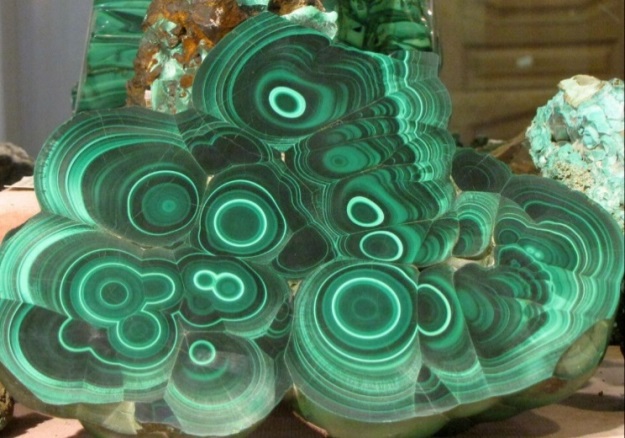 Выберите любой понравившийся вам самородок малахита из коллекций Минералогического музея имени А. Е. Ферсмана. На основании его формы и рисунка предположите, что сделал бы из этого самородка мастер.